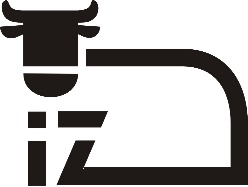 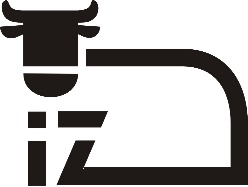 UE-01/01/22						                                  Balice, 29.08.2022 r.Do wykonawców biorących udział w postępowaniu	Instytut Zootechniki – Państwowy Instytut Badawczy w Krakowie, ul. Sarego 2, Zamawiający w postępowaniu na zakup „Systemu do sekwencjonowania nowej generacji (NGS) wraz z wyposażeniem dodatkowym umożliwiający oznaczanie markerów SNP dedykowanych dla zwierząt gospodarskich i towarzyszących” informuje, iż wpłynęły pytania od wykonawców dotyczące specyfikacji warunków zamówienia. Poniżej przedstawiamy treść pytań z odpowiedziami udzielonymi przez Zamawiającego:Pytanie nr 1Dotyczy umowy §6, 3 – Zwracam się z prośbą o wydłużenie czasu na usunięcie wszelkich zastrzeżeń  w związku z wykonaniem umowy do 21 dni. Zamawiający nie określa jakie zastrzeżenia ma na myśli, a więc krótki termin może stanowić dla Wykonawcy ryzyko. Wykonawca dołoży wszelkich starań, aby w praktyce ten termin skrócić do minimum. Odpowiedź do pytania nr 1Zamawiający dokonuje zmiany §6 ust 3 Załącznika nr 7 do SWZ – Projekt umowy, który otrzymuje obecnie brzmienie:§ 6[Odbiór przedmiotu umowy]3. Wykonawca usunie zgłoszone zastrzeżenia w terminie 21 dni. Uchybienie temu terminowi uprawnia Zamawiającego do naliczania kary umownej w wysokości 0,1% wartości brutto umowy (wskazanej w § 5 ust. 1) za każdy dzień zwłoki. Informacja o usunięciu zastrzeżeń zostanie wpisana do protokołu odbioru.Mariusz Cichecki       …………………………Podpis Kierownika Zamawiającego
 lub osoby upoważnionej przez    Dyrektora IZ-PIBINSTYTUT  ZOOTECHNIKIPAŃSTWOWY  INSTYTUT  BADAWCZYNATIONAL  RESEARCH  INSTITUTE  OF  ANIMAL  PRODUCTION